Avon and Somerset Constabulary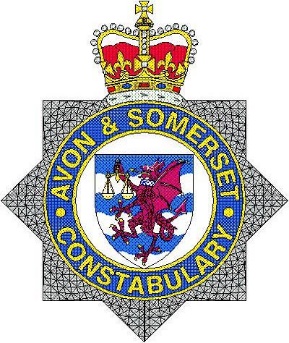 www.avonandsomerset.police.ukPolice ReportMay 2021Bishops Lydeard Crime StatsThere were 170 calls to 999 and 101 on the Wellington rural beat in May 2021.8 calls into 101 and 999 for Bishops Lydeard for the month of May 2021.  These calls involved-1 Burglary – This was a mental health incident1 Shop theft – This is an ongoing investigation1 Theft1 Criminal damage1 Affray, 2 Violence against a person, 1 possession of an offensive weapon – Please don’t be alarmed this involved one person and was one incident.Reports of Antisocial BehaviorThere was 1 call in May for Anti-social Behaviour.  This was a neighbour disagreement.What’s been done? Patrolling hot spots around the Bishops Lydeard to discourage anti-social behavior, drug use and supply.  I will be continuing with my hot spot patrols.Information soughtIf you have information concerning the injury of horses please call 101 and quote 5221104679Thank you